 Doğal Destanlar ve Yapay(Suni) DestanlarDoğal Destanlar ve Yapay(Suni) DestanlarDestanlar doğal ve yapay(suni) olmak üzere 2 gruba ayrılır:Doğal Destan: Yazarı belli olmayan(anonim), İslamiyet öncesi dönemde yaşanmış olayları konu alan sözlü destan türüdür.Yapay(Suni)Destan: Yazarı belli olan, daha yakın zamanda yazılan ve olağanüstü durumlara daha az yer veren destan türüdür.TÜRKLERE AİT DOĞAL DESTANLAR :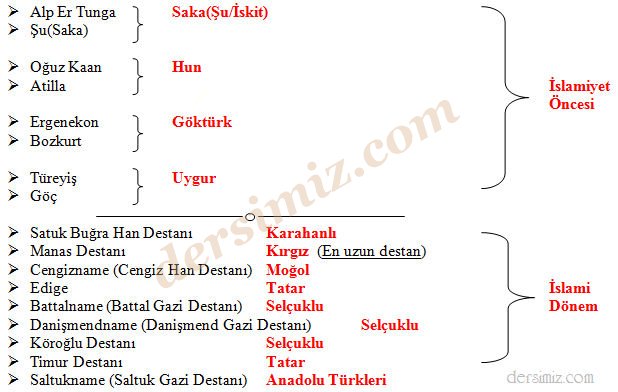 * İslamiyet öncesi Türk destanları oluş sırasına göre verilmiştir.DİĞER ULUSLARA AİT DOĞAL DESTANLARGılgamış   Sümerler   (Dünyada bilinen en eski destan)Yaratılış     Altay-Yakut  (Bilinen Türk destanlarının en eskisi)-(İslamiyet öncesine aittir.)(Radloff derlemiştir.)İlyada ve Odysseia  Yunan  (Homeros tarafından derlenmiştir.)Nibelungen   AlmanChansen de Roland  FransaCid    İspanyaMahabarata, Ramayana HindistanKalevela   Fin  (Dr.Lönnrot tarafından derlenmiştir.)İgor    RusŞehname   İran  (Firdevsi tarafından derlenmiştir.)Şinto    JaponRobin Hood, Beowulf İngiltereYAPAY(SUNİ) DESTANLARYabancıKurtarılmış Kudüs Tasso     (İtalyan)Çılgın Orlando Ariosta    (İtalyan)İlahi Komedya Dante      (İtalya)Aenneis  Virgilius (Latin) Henriade  Voltaire    (Fransa)Kaybolmuş Cennet, Yeniden Bulunmuş Cennet Milton    (İngiltere) TürkGenç Osman Destanı Kayıkçı Kul MustafaÜç Şehitler Destanı  Fazıl Hüsnü DağlarcaÇanakkale Destanı  Fazıl Hüsnü Dağlarcaİstanbul Fetih Destanı Fazıl Hüsnü DağlarcaKurtuluş Savaşı Destanı Cahit KülebiKuvayı Milliye Destanı Nazım HikmetSakarya Meydan Savaşı Ceyhun Atuf KansuÇanakkale Şehitlerine Mehmet Akif Ersoy